WNIOSEK NA GRANT GDAŃSKIE FUNDUSZEDane wnioskodawcy(-ów)Informacje o projekciewniosek wygenerowano w systemie witkac.pl WERSJA ROBOCZA - OFERTA NIEZŁOŻONAwniosek wygenerowano w systemie witkac.pl WERSJA ROBOCZA - OFERTA NIEZŁOŻONABudżetwniosek wygenerowano w systemie witkac.pl WERSJA ROBOCZA - OFERTA NIEZŁOŻONAOświadczam(y), że:Wnioskodawca zapoznał się z Regulaminem konkursu i akceptuje jego postanowienia.;Proponowane zadanie publiczne w całości mieści się w zakresie działalności pożytku publicznego Wnioskodawcy (podmiotu).;W ramach składanej oferty Wnioskodawca nie przewiduje pobierania opłat od adresatów zadania.;Wnioskodawca związany jest niniejszą ofertą do dnia podpisania umowy.;Wnioskodawca składający niniejszą ofertę nie zalega*/zalega* z opłacaniem należności z tytułu zobowiązań podatkowych ani składek na ubezpieczenia społeczne.;Dane określone w części I niniejszej oferty są zgodne z Krajowym Rejestrem Sądowym*/właściwą ewidencją**.;Wszystkie podane w ofercie informacje są zgodne z aktualnym stanem prawnym i faktycznym.;Przyznana dotacja w całości lub części nie zostanie wykorzystana na działania związane z prowadzeniem działalności gospodarczej przez Wnioskodawcę.;Osoby składające wniosek, nie były skazane prawomocnym wyrokiem za przestępstwo umyślne ścigane z oskarżenia publicznego lub za przestępstwo skarbowe.;W zakresie związanym konkursem, w tym z gromadzeniem, przetwarzaniem i przekazywaniem danych osobowych, a także wprowadzaniem ich do systemów informatycznych, osoby, których dotyczą te dane, złożyły stosowne oświadczenia zgodnie z przepisami o ochronie danych osobowych;Osoby przewidziane w ramach składanej oferty, do pracy z dziećmi, nie były skazane prawomocnym wyrokiem sądowym i nie toczy się wobec nich postępowanie karne lub wyjaśniające: za umyślne przestępstwo wobec nieletnich; za przestępstwo na tle seksualnym oraz nie widnieją w Rejestrze Sprawców Przestępstw na Tle Seksualnym........................................................................................................................................(podpis osoby upoważnionej lub podpisy osóbupoważnionychdo składania oświadczeń woli w imieniu oferenta)Data..............................Załączniki:1.	aktualny (zgodny ze stanem faktycznym) odpis z rejestru lub odpowiednio wyciąg z ewidencji - o ile nie jest on dostępny w internetowej Wyszukiwarce Podmiotów Krajowego Rejestru Sądowego - lub innych dokumentów potwierdzających status prawny Wnioskodawcy i umocowanie osób go reprezentujących.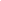 1.Wskaż obszar i podobszar na jaki składasz projekt?:2. Pełna nazwa Wnioskodawcy (podmiotu):3. Forma prawna Wnioskodawcy (podmiotu):4. W jakim rejestrze figuruje Wnioskodawca (podmiot)? :5. Numer rejestru:6. Data wpisu do rejestru:7. Adres Wnioskodawcy (podmiotu):8. Numer rachunku bankowego i nazwa banku Wnioskodawcy:9. Adres strony internetowej lub profilu społecznościowego:10. Charakterystyka Wnioskodawcy projektu. Najważniejsze działania, które wspólnie zrealizowaliście (jeśli dotyczy). Jakimi zasobami dysponujecie (kadrowe, merytoryczne infrastrukturalne)?11. Imiona, nazwiska i funkcje osób uprawnionych do reprezentowania Wnioskodawcy (podmiotu):12. Dane osoby do kontaktu ws. złożonej oferty (imię, nazwisko, tel., e-mail)1. Tytuł projektu:2. Termin realizacji projektu:oddo3. Miejsce realizacji zadania(dzielnica/dzielnice, adres lokalizacji)4. Syntetyczny opis projektuNa czym polega Wasz projekt? Dlaczego chcecie realizować ten projekt? Skąd wziął się na niego pomysł? Jakie działania zamierzacie zrealizować? Na jakie potrzeby odpowiada projekt z perspektywy społeczności, do której go kierujecie? Co musi się udać, abyście uznali, że Wasza inicjatywa zakończyła się sukcesem? Na jakie potrzeby odpowiada projekt z perspektywy społeczności? Opiszcie również tę społeczność – jaka ona jest, jakimi zasobami dysponuje, jakie są potrzeby tej społeczności. Przedstawcie także działania, które zamierzacie zrobić.4. Syntetyczny opis projektuNa czym polega Wasz projekt? Dlaczego chcecie realizować ten projekt? Skąd wziął się na niego pomysł? Jakie działania zamierzacie zrealizować? Na jakie potrzeby odpowiada projekt z perspektywy społeczności, do której go kierujecie? Co musi się udać, abyście uznali, że Wasza inicjatywa zakończyła się sukcesem? Na jakie potrzeby odpowiada projekt z perspektywy społeczności? Opiszcie również tę społeczność – jaka ona jest, jakimi zasobami dysponuje, jakie są potrzeby tej społeczności. Przedstawcie także działania, które zamierzacie zrobić.4. Syntetyczny opis projektuNa czym polega Wasz projekt? Dlaczego chcecie realizować ten projekt? Skąd wziął się na niego pomysł? Jakie działania zamierzacie zrealizować? Na jakie potrzeby odpowiada projekt z perspektywy społeczności, do której go kierujecie? Co musi się udać, abyście uznali, że Wasza inicjatywa zakończyła się sukcesem? Na jakie potrzeby odpowiada projekt z perspektywy społeczności? Opiszcie również tę społeczność – jaka ona jest, jakimi zasobami dysponuje, jakie są potrzeby tej społeczności. Przedstawcie także działania, które zamierzacie zrobić.4. Syntetyczny opis projektuNa czym polega Wasz projekt? Dlaczego chcecie realizować ten projekt? Skąd wziął się na niego pomysł? Jakie działania zamierzacie zrealizować? Na jakie potrzeby odpowiada projekt z perspektywy społeczności, do której go kierujecie? Co musi się udać, abyście uznali, że Wasza inicjatywa zakończyła się sukcesem? Na jakie potrzeby odpowiada projekt z perspektywy społeczności? Opiszcie również tę społeczność – jaka ona jest, jakimi zasobami dysponuje, jakie są potrzeby tej społeczności. Przedstawcie także działania, które zamierzacie zrobić.4. Syntetyczny opis projektuNa czym polega Wasz projekt? Dlaczego chcecie realizować ten projekt? Skąd wziął się na niego pomysł? Jakie działania zamierzacie zrealizować? Na jakie potrzeby odpowiada projekt z perspektywy społeczności, do której go kierujecie? Co musi się udać, abyście uznali, że Wasza inicjatywa zakończyła się sukcesem? Na jakie potrzeby odpowiada projekt z perspektywy społeczności? Opiszcie również tę społeczność – jaka ona jest, jakimi zasobami dysponuje, jakie są potrzeby tej społeczności. Przedstawcie także działania, które zamierzacie zrobić.5. Grupa docelowaKto jest odbiorcą projektu? Jakie grupy będą bezpośrednio i pośrednio korzystać z działań projektowych? Jak przeprowadzicię rekrutację bezpośrednich odbiorców? W przypadku wyporu 4 TYP-u wsparcia podaj wskaźnik uczestnictwa dzieci i młodzieży ukraińskiej.5. Grupa docelowaKto jest odbiorcą projektu? Jakie grupy będą bezpośrednio i pośrednio korzystać z działań projektowych? Jak przeprowadzicię rekrutację bezpośrednich odbiorców? W przypadku wyporu 4 TYP-u wsparcia podaj wskaźnik uczestnictwa dzieci i młodzieży ukraińskiej.5. Grupa docelowaKto jest odbiorcą projektu? Jakie grupy będą bezpośrednio i pośrednio korzystać z działań projektowych? Jak przeprowadzicię rekrutację bezpośrednich odbiorców? W przypadku wyporu 4 TYP-u wsparcia podaj wskaźnik uczestnictwa dzieci i młodzieży ukraińskiej.5. Grupa docelowaKto jest odbiorcą projektu? Jakie grupy będą bezpośrednio i pośrednio korzystać z działań projektowych? Jak przeprowadzicię rekrutację bezpośrednich odbiorców? W przypadku wyporu 4 TYP-u wsparcia podaj wskaźnik uczestnictwa dzieci i młodzieży ukraińskiej.5. Grupa docelowaKto jest odbiorcą projektu? Jakie grupy będą bezpośrednio i pośrednio korzystać z działań projektowych? Jak przeprowadzicię rekrutację bezpośrednich odbiorców? W przypadku wyporu 4 TYP-u wsparcia podaj wskaźnik uczestnictwa dzieci i młodzieży ukraińskiej.Proszę podać liczbę odbiorców bezpośrednich w każdej kategorii:Proszę podać liczbę odbiorców bezpośrednich w każdej kategorii:Proszę podać liczbę odbiorców bezpośrednich w każdej kategorii:Proszę podać liczbę odbiorców bezpośrednich w każdej kategorii:DZIECI (do 12 r. ż.) (wskaż liczbę z podaniem proporcji uczestników polskich/ukraińskich - dot. 4 TYP-u)DZIECI (do 12 r. ż.) (wskaż liczbę z podaniem proporcji uczestników polskich/ukraińskich - dot. 4 TYP-u)00MŁODZIEŻ (13-26 r. ż.) (wskaż liczbę z podaniem proporcji uczestników polskich/ukraińskich - dot. 4 TYP-u)MŁODZIEŻ (13-26 r. ż.) (wskaż liczbę z podaniem proporcji uczestników polskich/ukraińskich - dot. 4 TYP-u)00OSOBY DOROSŁE (27-59 r. ż.)OSOBY DOROSŁE (27-59 r. ż.)00SENIORZY (60 lat i więcej)SENIORZY (60 lat i więcej)006. Harmonogram:Jakie działania i w jakim terminie będziecie podejmować (wpiszcie do tabeli po lewej stronie wszystkie działania, które składają się na Wasz projekt włącznie z np. spotkaniami przygotowawczymi itp.):6. Harmonogram:Jakie działania i w jakim terminie będziecie podejmować (wpiszcie do tabeli po lewej stronie wszystkie działania, które składają się na Wasz projekt włącznie z np. spotkaniami przygotowawczymi itp.):6. Harmonogram:Jakie działania i w jakim terminie będziecie podejmować (wpiszcie do tabeli po lewej stronie wszystkie działania, które składają się na Wasz projekt włącznie z np. spotkaniami przygotowawczymi itp.):6. Harmonogram:Jakie działania i w jakim terminie będziecie podejmować (wpiszcie do tabeli po lewej stronie wszystkie działania, które składają się na Wasz projekt włącznie z np. spotkaniami przygotowawczymi itp.):Nazwa działaniaNazwa działaniaOkres realizacjiOkres realizacjiOd: Do:Od: Do:7. RezultatyCo będzie bezpośrednim efektem prowadzonych działań, korzyści, jakie uczestnicy odnieśli z udziału w projekcie; Rezultat musi dać się zweryfikować i zmierzyć, kiedy i w jaki sposób zmierzysz osiągnięcie rezultatu?7. RezultatyCo będzie bezpośrednim efektem prowadzonych działań, korzyści, jakie uczestnicy odnieśli z udziału w projekcie; Rezultat musi dać się zweryfikować i zmierzyć, kiedy i w jaki sposób zmierzysz osiągnięcie rezultatu?7. RezultatyCo będzie bezpośrednim efektem prowadzonych działań, korzyści, jakie uczestnicy odnieśli z udziału w projekcie; Rezultat musi dać się zweryfikować i zmierzyć, kiedy i w jaki sposób zmierzysz osiągnięcie rezultatu?7. RezultatyCo będzie bezpośrednim efektem prowadzonych działań, korzyści, jakie uczestnicy odnieśli z udziału w projekcie; Rezultat musi dać się zweryfikować i zmierzyć, kiedy i w jaki sposób zmierzysz osiągnięcie rezultatu?Nazwa rezultatuPlanowany poziom osiągnięcia rezultatów (wartość docelowa wyrażona liczbą lub procentem)Planowany poziom osiągnięcia rezultatów (wartość docelowa wyrażona liczbą lub procentem)Sposób monitorowania rezultatów/źródło informacji o osiągnięciu rezultatu8. Zaangażowani wolontariusze i/lub inni partnerzy:Czy zaangażujecie jakiś partnerów do realizacji projektu? (np. szkoła, dom kultury, grupa osób, firma itd.). Jeżeli tak, to jaka będzie ich rola? W jakich sposób w działaniach będzie mogła uczestniczyć społeczność lokalna, jak zostanie zaangażowana?8. Zaangażowani wolontariusze i/lub inni partnerzy:Czy zaangażujecie jakiś partnerów do realizacji projektu? (np. szkoła, dom kultury, grupa osób, firma itd.). Jeżeli tak, to jaka będzie ich rola? W jakich sposób w działaniach będzie mogła uczestniczyć społeczność lokalna, jak zostanie zaangażowana?8. Zaangażowani wolontariusze i/lub inni partnerzy:Czy zaangażujecie jakiś partnerów do realizacji projektu? (np. szkoła, dom kultury, grupa osób, firma itd.). Jeżeli tak, to jaka będzie ich rola? W jakich sposób w działaniach będzie mogła uczestniczyć społeczność lokalna, jak zostanie zaangażowana?8. Zaangażowani wolontariusze i/lub inni partnerzy:Czy zaangażujecie jakiś partnerów do realizacji projektu? (np. szkoła, dom kultury, grupa osób, firma itd.). Jeżeli tak, to jaka będzie ich rola? W jakich sposób w działaniach będzie mogła uczestniczyć społeczność lokalna, jak zostanie zaangażowana?9. Jak zamierzacie promować Wasz projekt? Jak będziecie informować innych o działaniach?9. Jak zamierzacie promować Wasz projekt? Jak będziecie informować innych o działaniach?9. Jak zamierzacie promować Wasz projekt? Jak będziecie informować innych o działaniach?9. Jak zamierzacie promować Wasz projekt? Jak będziecie informować innych o działaniach?10. Czy projekt jest kontynuacją podjętych wcześniej działań? Czy zamierzacie kontynuować działania podjęte w projekcie (jeśli tak to w jaki sposób?).10. Czy projekt jest kontynuacją podjętych wcześniej działań? Czy zamierzacie kontynuować działania podjęte w projekcie (jeśli tak to w jaki sposób?).10. Czy projekt jest kontynuacją podjętych wcześniej działań? Czy zamierzacie kontynuować działania podjęte w projekcie (jeśli tak to w jaki sposób?).10. Czy projekt jest kontynuacją podjętych wcześniej działań? Czy zamierzacie kontynuować działania podjęte w projekcie (jeśli tak to w jaki sposób?).11. Skąd dowiedzieliście się o Funduszu?11. Skąd dowiedzieliście się o Funduszu?11. Skąd dowiedzieliście się o Funduszu?11. Skąd dowiedzieliście się o Funduszu?Lp.Kategoria kosztówJednostka miaryLiczba jednostekCena jednostkowaWartośćFinansowane zdotacjiWkład własny osobowyA. Koszty wynikające ze specyfiki projektuA. Koszty wynikające ze specyfiki projektuA. Koszty wynikające ze specyfiki projektuA. Koszty wynikające ze specyfiki projektu100,00 zł0,00 zł0,00 zł0,00 złB. Koszty związane z obsługą projektu (koszty administrowania projektem np. koordynacja, obsługa księgowa proj., transport itp.)B. Koszty związane z obsługą projektu (koszty administrowania projektem np. koordynacja, obsługa księgowa proj., transport itp.)B. Koszty związane z obsługą projektu (koszty administrowania projektem np. koordynacja, obsługa księgowa proj., transport itp.)B. Koszty związane z obsługą projektu (koszty administrowania projektem np. koordynacja, obsługa księgowa proj., transport itp.)100,00 zł0,00 zł0,00 zł0,00 złRazemRazemRazemRazem0,00 zł0,00 zł0,00 złCałkowita wartość budżetu projektuCałkowita wartość budżetu projektuCałkowita wartość budżetu projektuCałkowita wartość budżetu projektu0,00 złWysokość wnioskowanej dotacjiWysokość wnioskowanej dotacjiWysokość wnioskowanej dotacjiWysokość wnioskowanej dotacji0,00 złKomentarz do budżetu:Min. Czy ubiegaliście się o środki na realizację tego projektu w innych źródłach? Jeśli tak to w jakich? Czy do projektu angażujecie jakiś dodatkowy wkład rzeczowy, finansowy?